ЗаключениеКонтрольно-счетного органа Изобильненского городского округа Ставропольского края на проект решения Думы Изобильненского городского округа Ставропольского края «О внесении изменений в решение Думы Изобильненского городского округа Ставропольского края от 28 февраля 2020 года №373 «Об утверждении Порядка командирования Главы Изобильненского городского округа Ставропольского края, муниципальных служащих органов местного самоуправления Изобильненского городского округа Ставропольского края»Настоящее заключение подготовлено на основании пункта 2 статьи 157 Бюджетного кодекса Российской Федерации, подпункта 5 пункта 2 статьи 9 Федерального закона от 07.02.2011 № 6-ФЗ «Об общих принципах организации и деятельности контрольно-счетных органов субъектов Российской Федерации и муниципальных образований», Устава Изобильненского городского округа Ставропольского края, статьи 4.1 Положения о Контрольно-счетном органе Изобильненского городского округа Ставропольского края, утвержденного решением Думы Изобильненского городского округа Ставропольского края от 22.10.2021 №550 (далее Думы ИГО СК).	Представленный на экспертизу (сопроводительное письмо от 06.06.2022 №01-17/217) проект решения Думы Изобильненского городского округа Ставропольского края «О внесении изменений в решение Думы Изобильненского городского округа Ставропольского края от 28 февраля 2020 года №373 «Об утверждении Порядка командирования Главы Изобильненского городского округа Ставропольского края, муниципальных служащих органов местного самоуправления Изобильненского городского округа Ставропольского края»(далее – Проект решения), подготовлен администрацией Изобильненского городского округа. Проект решения разработан в целях приведения нормативного правового акта в соответствие с изменениями действующего законодательства и Устава Изобильненского городского округа Ставропольского края, обусловленными наделением Контрольно-счетного органа Изобильненского городского округа Ставропольского края правами юридического лица и отнесения должностей председателя, заместителя председателя Контрольно-счетного органа к муниципальным должностям.Все предполагаемые изменения носят уточняющий характер.Принятие данного проекта решения не потребует дополнительных расходов бюджета Изобильненского городского округа.	Проект решения Думы Изобильненского городского округа Ставропольского «О внесении изменений в решение Думы Изобильненского городского округа Ставропольского края от 28 февраля 2020 года №373 «Об утверждении Порядка командирования Главы Изобильненского городского округа Ставропольского края, муниципальных служащих органов местного самоуправления Изобильненского городского округа Ставропольского края»соответствует требованиям действующего законодательства и может быть рассмотрен Думой ИГО СК в установленном порядке.Председатель Контрольно-счетного органаИзобильненского городского округаСтавропольского края                                                                       Г.В. Юшкова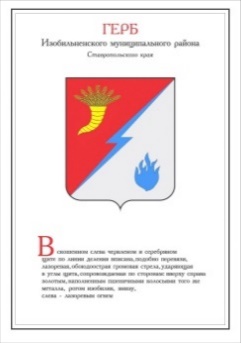  Председателю Думы Изобильненского городского округа Ставропольского края А.М. Рогову